Об утверждении на 2016 год тарифов на услуги, оказываемые муниципальным унитарным предприятием «Проектно-сметное бюро»  администрации муниципального района Пестравский	В соответствии с Федеральным законом от 06.10.2003 г. №131-ФЗ «Об общих принципах организации местного самоуправления в Российской Федерации», руководствуясь статьями 41, 43, Устава муниципального района Пестравский,   администрация  муниципального  района  Пестравский ПОСТАНОВЛЯЕТ:Утвердить стоимость 1 часа работы кадастрового инженера МУП «Проектно-сметное бюро» администрации муниципального района Пестравский  Самарской области - в размере 223,6 руб/чел.час.Утвердить стоимость 1 часа работы автомашины ВАЗ - 21054 МУП «Проектно-сметное бюро» администрации муниципального района Пестравский  Самарской области - в размере 590,0 руб/час.Утвердить прилагаемый порядок расчета базовой стоимости  разработки сметной документации МУП «Проектно-сметное бюро» администрации муниципального района Пестравский  Самарской области.Опубликовать настоящее постановление в районной газете  «Степь» и разместить на официальном Интернет-сайте муниципального района Пестравский.Контроль за  выполнением   данного  постановления возложить на первого заместителя Главы муниципального района Пестравский (Имангулов А.В.) Глава муниципального района Пестравский                                                                                А.П. ЛюбаевГолубева 2-10-74Приложение к постановлению администрации муниципального района Пестравский от ________№______ПОРЯДОКРАСЧЕТА БАЗОВОЙ СТОИМОСТИ  РАЗРАБОТКИ СМЕТНОЙ ДОКУМЕНТАЦИИ МУП «ПРОЕКТНО-СМЕТНОЕ БЮРО» АДМИНИСТРАЦИИ МУНИЦИПАЛЬНОГО РАЙОНА ПЕСТРАВСКИЙ  САМАРСКОЙ ОБЛАСТИ1. Базовая стоимость рассчитывается, как произведение стоимости строительно-монтажных работ в текущих ценах и базовой цены разработки сметной документации.2. Базовая цена разработки сметной документации при отсутствии других разделов проекта (капитальный и текущий ремонт) определяется в процентах от общей стоимости строительно-монтажных работ в текущих ценах по приведенной ниже таблице:3. Базовая стоимость сметных работ учитывает определение исполнителем объемов работ, разработку форм сметной документации по полной форме в соответствии с установленными требованиями Госстроя России.4. В случае предоставления заказчиком исполнителю объемов строительно-монтажных работ, подлежащих выполнению, к базовой цене применяется коэффициент 0,6.  Рассчитывается как произведение базовой цены и величины коэффициента.5. При разработке сметной документации по «упрощенной» форме (без расшифровки прямых затрат и расчета трудоемкости) к базовой цене применяется коэффициент 0,8. Рассчитывается как произведение базовой цены и величины коэффициента.6. Базовая стоимость  увеличивается  на 20 % при разработке сметной документации с использованием рекомендованных Заказчиком компьютерных программ и передачи готовых смет на магнитных носителях.7. Базовая стоимость увеличивается на 50 % при разработке сметной документации в базисном уровне (калькулирование стоимости работ путём определения её цены в базисном уровне цен и пересчёта в текущий (прогнозный) уровень цен с использованием системы текущих (прогнозных) индексов) и ресурсным методом (калькулирование в текущих (прогнозных) ценах ресурсов, необходимых для реализации проектных решений, на основе, выраженной в натуральных измерителях потребности в материалах, изделиях, конструкциях, строительных машинах и механизмах, затратах труда рабочих) от текущего уровня цен. 8. Базовая стоимость увеличивается на 50 % при разработке сметной документации в срочном порядке при норме усреднённой сметы 1 месяц. (За начало работ принимать согласованный объем). 9. Базовая стоимость увеличивается на 50 % при составлении каждого последующего варианта сметной документации на один и тот же объект, в связи с изменением в составе  и в объемах выполняемых работ по инициативе Заказчика. 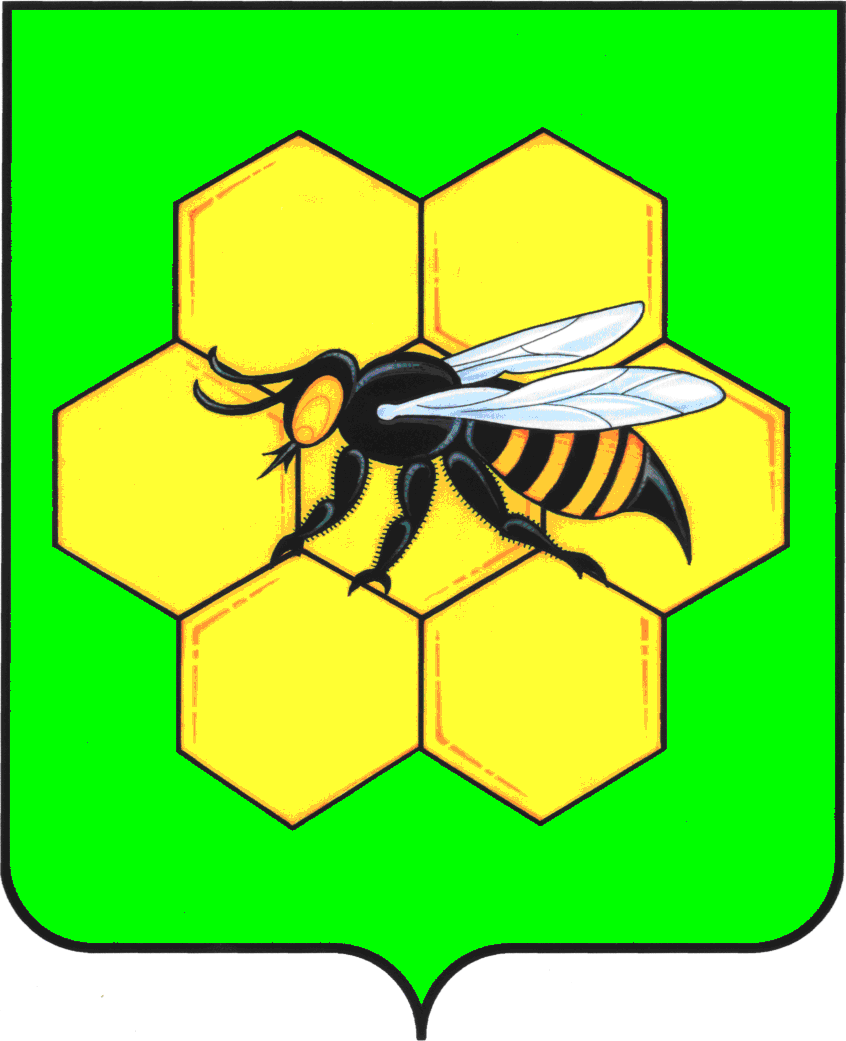 АДМИНИСТРАЦИЯМУНИЦИПАЛЬНОГО РАЙОНА ПЕСТРАВСКИЙСАМАРСКОЙ ОБЛАСТИПОСТАНОВЛЕНИЕот____________________№___________№ ппСтоимость СМР в текущих ценах, тыс. руб.Базовая цена разработки сметной документации, %1до 102,002от 10 до 191,503от 19 до 381,254от 38 до  571,005от 57 до 760,756от 76 до 950,507от 95 до 1900,488от 190 до 2850,469от 285 до3800,4410от 380 до 4750,4311от 475 до 5700,4112от 570 до 7600,3913от 760 до 9500,3014от 950 до 19000,2015от 1900 до 3800 0,10163800 и более0,10